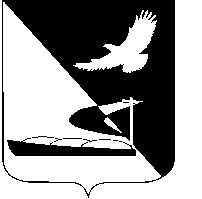 АДМИНИСТРАЦИЯ МУНИЦИПАЛЬНОГО ОБРАЗОВАНИЯ«АХТУБИНСКИЙ РАЙОН»ПОСТАНОВЛЕНИЕ24.07.2015      					                  № 918Об утверждении Порядка расходования иных межбюджетных трансфертов, полученных из бюджета  Астраханской области в бюджет МО «Ахтубинский район» на комплектование книжных фондов библиотек МО «Ахтубинский район» Руководствуясь постановлением Правительства Астраханской области от 12.09.2014 № 388-П «О государственной программе «Развитие культуры и сохранение культурного наследия Астраханской области», администрация МО «Ахтубинский район»ПОСТАНОВЛЯЕТ:Утвердить Порядок расходования иных межбюджетных трансфертов, полученных из бюджета  Астраханской области в бюджет МО «Ахтубинский район» на комплектование книжных фондов библиотек МО «Ахтубинский район» (прилагается).Отделу информатизации и компьютерного обслуживания администрации МО «Ахтубинский район» (Короткий В.В.) обеспечить размещение настоящего постановления в сети Интернет на официальном сайте администрации МО «Ахтубинский район» в разделе «Финансы» подразделе «Межбюджетные отношения» подразделе «Методики и порядки» подразделе «2015 год».Отделу контроля и обработки информации администрации МО «Ахтубинский район» (Свиридова Л.В.) представить информацию в газету «Ахтубинская правда» о размещении настоящего постановления в сети Интернет на официальном сайте администрации МО «Ахтубинский район» в разделе «Финансы» подразделе «Межбюджетные отношения» подразделе «Методики и порядки» подразделе «2015 год».Контроль за исполнением настоящего постановления возложить на заместителя главы администрации по социальной политике и профилактике правонарушений Привалову Ю.И.Глава муниципального образования        	                            	        В.А. ВедищевПорядокрасходования иных межбюджетных трансфертов, полученных из бюджета Астраханской области в бюджет МО «Ахтубинский район» на комплектование книжных фондов библиотек МО «Ахтубинский район»1. Настоящий Порядок расходования иных межбюджетных трансфертов, полученных из бюджета Астраханской области в бюджет МО «Ахтубинский район» на комплектование книжных фондов библиотек МО «Ахтубинский район» (далее - Порядок) определяет условия расходования иных межбюджетных трансфертов, полученных из бюджета Астраханской области в бюджет МО «Ахтубинский район» на комплектование книжных фондов библиотек МО «Ахтубинский район», в том числе на приобретение литературно-художественных журналов и (или) на их подписку (далее - иные межбюджетные трансферты).2. Главным распорядителем иных межбюджетных трансфертов является министерство культуры Астраханской области (далее - министерство).3. Получателем иных межбюджетных трансфертов является управление культуры и кинофикации администрации МО «Ахтубинский район».4. Для получения иных межбюджетных трансфертов управление культуры и кинофикации администрации МО «Ахтубинский район» в срок до 15 апреля текущего финансового года представляет в министерство заявку на получение иных межбюджетных трансфертов из бюджета Астраханской области на комплектование книжных фондов библиотек муниципальных образований Астраханской области по форме согласно приложению № 1 к настоящему Порядку (далее - заявка).5. Основанием для перечисления иных межбюджетных трансфертов является соглашение между министерством и МО «Ахтубинский район» о предоставлении иного межбюджетного трансферта из бюджета Астраханской области МО «Ахтубинский район» на комплектование книжных фондов библиотек МО «Ахтубинский район». 6. Перечисление иных межбюджетных трансфертов осуществляет министерство в доход бюджета МО «Ахтубинский район» по коду доходов 30020204025050000151 «Межбюджетные трансферты, передаваемые бюджетам муниципальных районов на комплектование книжных фондов библиотек муниципальных образований».7. Перечисление иных межбюджетных трансфертов на распорядительный счет управления культуры и кинофикации МО «Ахтубинский район» осуществляется финансовым управлением администрации МО «Ахтубинский район» в течение 3 банковских дней со дня поступления денежных средств из бюджета Астраханской области по подразделу 0801 «Культура», по целевой статье 09Б5144 «Комплектование книжных фондов библиотек муниципальных образований и государственных библиотек городов Москвы и Санкт-Петербурга».8. Управление культуры и кинофикации администрации МО «Ахтубинский район» представляет в финансовое управление администрации МО «Ахтубинский район»:- ежеквартально, в срок до 2-го числа месяца, следующего за отчетным кварталом, отчет об использовании иного межбюджетного трансферта, предоставленного из бюджета Астраханской области муниципальному образованию Астраханской области на комплектование книжных фондов библиотек МО «Ахтубинский район», по форме согласно приложению № 2 к настоящему Порядку с приложением копий актов выполненных работ, накладных и счетов-фактур, договоров в соответствии с законодательством Российской Федерации;- в срок до 13 января очередного финансового года годовой отчет об использовании иного межбюджетного трансферта, предоставленного из бюджета Астраханской области муниципальному образованию Астраханской области на комплектование книжных фондов библиотек муниципального образования Астраханской области, по форме согласно приложению № 3 к настоящему Порядку.9. Иные межбюджетные трансферты носят целевой характер и используются только по прямому назначению.10. Остаток не использованных в текущем финансовом году иных межбюджетных трансфертов подлежит возврату в доход бюджета МО «Ахтубинский район» в соответствии с законодательством Российской Федерации.Верно:Приложение № 1к ПорядкуЗАЯВКАна получение иных межбюджетных трансфертов из бюджетаАстраханской области на комплектование книжных фондов библиотекмуниципальных образований Астраханской областипо МО «Ахтубинский район»      (наименование муниципального образования Астраханской области)Руководитель органа местного самоуправлениямуниципального образованияАстраханской области                                  __________ _____________________                                                                        (подпись)   (расшифровка подписи)Ответственный за исполнение                     __________ _____________________                                                                        (подпись)   (расшифровка подписи)Приложение № 2к ПорядкуОтчетза _______ квартал об использовании иного межбюджетноготрансферта, предоставленного из бюджета Астраханскойобласти муниципальному образованию Астраханской областина комплектование книжных фондов библиотекмуниципального образования Астраханской области(в рублях)    --------------------------------    <*>  Данная  информация  представляется  в последнем квартале отчетного периода.    <**>  С  учетом  остатка  на  01.01.___, разрешенного к использованию в 20____г.Руководитель                                          __________ _____________________                                                                    (подпись)   (расшифровка подписи)Ответственный за исполнение                __________ _____________________                                                                      (подпись)   (расшифровка подписи)Приложение № 3к ПорядкуГодовой отчетоб использовании иного межбюджетного трансферта,предоставленного из бюджета Астраханской областимуниципальному образованию Астраханской областина комплектование книжных фондов библиотек муниципальногообразования Астраханской области в 20___ годупо состоянию на 01.01.20___Наименование муниципального образования  МО «Ахтубинский район»(в рублях с двумя десятичными знаками)Руководитель                  __________  _____________________                                            (подпись)   (расшифровка подписи)Ответственный за исполнение                __________ _____________________                                                                     (подпись)    (расшифровка подписи)Утвержден постановлением администрацииМО «Ахтубинский район»от 24.07.2015 № 918Наименование муниципального образования Астраханской областиКоличество библиотек в муниципальном образовании Астраханской областиПополнение книжных фондов муниципальных образований Астраханской области за отчетный финансовый годЧисленность населения муниципального образования Астраханской областиПредусмотрено средств на комплектование книжных фондов библиотек муниципального образования Астраханской областиПредусмотрено средств на комплектование книжных фондов библиотек муниципального образования Астраханской областиПредусмотрено средств на комплектование книжных фондов библиотек муниципального образования Астраханской областиПоступило средств из бюджета Астраханской областиПоступило средств из бюджета Астраханской областиФактически израсходовано <**>Фактически израсходовано <**>Фактически израсходовано <**>Остаток неиспользованных средств бюджета Астраханской области на отчетную датувсегосредства бюджета Астраханской областисредства бюджета муниципального образования Астраханской областивсегоиз них перечислено бюджету муниципального образования Астраханской областивсегосредства бюджета Астраханской областисредства бюджета муниципального образования Астраханской областиОстаток неиспользованных средств бюджета Астраханской области на отчетную датуЛитературно - художественные журналыКомплектование книжных фондовИТОГОПриобретено книг (экз.) <*>Приобретено книг (экз.) <*>ВсегоНа 1000 жителейКод расходов по бюджетной классификацииОстаток на начало отчетного периода на 01.01.20___Остаток на начало отчетного периода на 01.01.20___Поступило средств из бюджета Астраханской области в 20 ___г.Кассовый расход в 20___ г.Восстановлено остатков межбюджетного трансферта прошлых летВозвращено неиспользованных остатков средств бюджета Астраханской области прошлых лет в 20___ г.Остаток неиспользованного межбюджетного трансферта на 01.01.20___Остаток неиспользованного межбюджетного трансферта на 01.01.20___Код расходов по бюджетной классификациивсегов том числе согласованный для использования в 20___ г.Поступило средств из бюджета Астраханской области в 20 ___г.Кассовый расход в 20___ г.Восстановлено остатков межбюджетного трансферта прошлых летВозвращено неиспользованных остатков средств бюджета Астраханской области прошлых лет в 20___ г.всегов том числе подлежащий возврату в бюджет Астраханской области